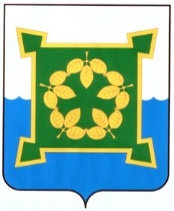 АДМИНИСТРАЦИЯ ЧЕБАРКУЛЬСКОГО ГОРОДСКОГО ОКРУГАЧелябинской областиПОСТАНОВЛЕНИЕ«13»  ноября 2017 г.  №  800              г.ЧебаркульОб утверждении муниципальной программы «Поддержка социально ориентированных некоммерческих организаций Чебаркульского городского округа»  В соответствии с  Федеральным законом  «Об общих принципах организации местного самоуправления в Российской Федерации», частью 1 статьи 179 Бюджетного кодекса Российской Федерации,   статьей 24 Положения  о бюджетном процессе в Чебаркульском городском округе, Порядком разработки, реализации и оценки эффективности муниципальных программ Чебаркульского городского округа, руководствуясь статьями 36 и 37 Устава муниципального образования «Чебаркульский городской округ»,ПОСТАНОВЛЯЮ:1. Утвердить муниципальную программу «Поддержка социально ориентированных некоммерческих организаций Чебаркульского городского округа» (прилагается).2. Признать утратившими силу постановления администрации Чебаркульского городского округа:- от 22 декабря 2016 года № 1046 «Об утверждении муниципальной программы «Поддержка социально ориентированных некоммерческих организаций Чебаркульского городского округа» на 2017 -2019 годы;- от 06 июня 2017 года № 400 «О внесении изменений в муниципальную программу «Поддержка социально ориентированных некоммерческих организаций Чебаркульского городского округа» на 2017 -2019 годы.3.  Отделу ИКТ администрации Чебаркульского городского округа (Епифанов А.А) опубликовать настоящее постановление в установленном порядке. 4. Настоящее постановление вступает в силу с 01 января 2018 года.5. Контроль  исполнения настоящего постановления возложить на заместителя главы Чебаркульского городского округа по социальным вопросам (Виноградова С.А.).ГлаваЧебаркульского городского округа                                                           С.А. КовригинУТВЕРЖДЕНАпостановлением администрацииЧебаркульского городского округаот «13»  ноября   2017 г. №  800Муниципальная программа«Поддержка социально ориентированных некоммерческих организаций Чебаркульского городского округа» (далее – Программа) Паспорт  программы Раздел 1. «Содержание проблемы и обоснование необходимости ее решения программными методами».Программа «Поддержка социально ориентированных некоммерческих организаций Чебаркульского городского округа»  на 2018 -2020  годы является продолжением программных мероприятий по поддержке социально ориентированных некоммерческих организаций на территории городского округа и формированию института общественно - государственного партнерства.Гражданское общество возникает как результат свободной самоорганизации жителей территории, стремящихся к объединению на основе осознания общности своих интересов и целей, и способных самостоятельно решать не только свои собственные проблемы, но и проблемы других людей. В соответствии с Федеральным законом Российской Федерации  от 06 октября 2003 года № 131-ФЗ «Об общих принципах организации местного самоуправления в Российской Федерации» и  Федеральным законом  Российской Федерации от 12 января 1996 года №  7-ФЗ «О некоммерческих организациях»  к  полномочиям органов местного самоуправления по решению вопросов поддержки социально ориентированных некоммерческих организаций относится создание условий для деятельности социально ориентированных некоммерческих организаций, в том числе:1) разработка и реализация программ поддержки социально ориентированных некоммерческих организаций с учетом местных социально-экономических, экологических, культурных и других особенностей;2) анализ финансовых, экономических, социальных и иных показателей деятельности социально ориентированных некоммерческих организаций, оценка эффективности мер, направленных на развитие социально ориентированных некоммерческих организаций на территории муниципального образования.Важно, что главной составляющей в области развития  СОНКО  является дальнейшее обеспечение условий, способствующих максимальному раскрытию потенциальных возможностей СОНКО через реализацию ими конкретных проектов, программ, конкурсов. Значительная часть некоммерческих организаций считает приоритетными направлениями в своей деятельности вопросы просвещения, формирования и пропаганды здорового образа жизни, социальной адаптации инвалидов, военно-патриотического воспитания, то есть сектор социальной направленности. Основным содержанием деятельности по реализации программы является создание и поддержка условий, способствующих формированию и эффективной работе некоммерческого сектора  социальной направленности в  Чебаркульском городском округе.  В 2017 году на территории Чебаркульского городского округа,  СОНКО, осуществляющих  свою деятельность, и   которым оказана  поддержка (6 организаций), в том числе:-  финансовая поддержка - 6 организаций;- имущественная поддержка -4 организации;- информационная поддержка – 6 организаций;-консультационная поддержка- 6 организаций».В настоящее время для многих СОНКО характерно отсутствие необходимой материально-технической базы, иных ресурсных возможностей для полноценной деятельности, направленной на эффективное участие в решении актуальных проблем социальной сферы округа. Большинство СОНКО не имеет офисов для работы с гражданами по своему профилю деятельности, у них отсутствует возможность пользоваться техническим оборудованием.Большинство СОНКО зарегистрированы по месту жительства их руководителей, что также существенно затрудняет взаимодействие СОНКО с гражданами и получение последними социальных услуг, оказываемых СОНКО.В связи с недостаточностью информирования  граждан, например, в средствах массовой информации,  об общественно значимой деятельности СОНКО, в том числе, направленной на развитие благотворительности и добровольчества (волонтерства)  возникает  крайняя необходимость проведения  мероприятий по информационной поддержке деятельности СОНКО.В целом программа обеспечивает   реализацию  социальной направленности  в виде  повышения поддержки СОНКО, позволяет  улучшить не только материально-техническую базу СОНКО, но и увеличить количество проектов (программ), реализуемых ими, а также  выявить и поддержать  социально значимые инициативы  СОНКО на территории Чебаркульского городского округа.Для  достижения поставленной цели и решения задачи по оказанию СОНКО, осуществляющих свою деятельность на территории Чебаркульского городского округа, используется программно-целевой метод. Его применение  даст возможность привлечения СОНКО в решении вопросов: в сферах деятельности в области просвещения, науки,  искусства, профилактики и охраны здоровья граждан, пропаганды здорового образа жизни, улучшения  морально- психологического состояния граждан, содействия духовному развитию личности, а также устранить дублирование действий органов местного самоуправления  и некоммерческого сектора, создать единые подходы в работе с организованными общественными инициативами.В Концепции  долгосрочного  социально - экономического развития Российской Федерации на период до 2020 года, утвержденной распоряжением Правительства Российской Федерации от 17 ноября 2008 года № 1662-р, к приоритетным  направлениям долгосрочной политики социальной поддержки населения отнесено  создание прозрачной и конкурентной системы  муниципальной поддержки СОНКО, оказывающих социальные услуги населению, реализация органами местного самоуправления  программ в области поддержки, развития СОНКО. Реализация данной муниципальной программы проходит в рамках федерального, регионального законодательства, а также на основании муниципальных правовых актов. А именно, Федерального закона Российской Федерации  от 12 января 1996 года № 7-ФЗ «О некоммерческих организациях»,  Федерального закона Российской Федерации  от  24 ноября  1995 года  №  181-ФЗ «О социальной защите инвалидов в Российской Федерации»,  Указа Президента Российской Федерации от  07 мая 2012 года № 597 «О мероприятиях по реализации государственной социальной политики»,  Порядка предоставления субсидий из бюджета  городского округа на оказание финансовой поддержки социально ориентированным некоммерческим организациям,  Порядка  определения объема и предоставления поддержки в форме  субсидий социально ориентированной  некоммерческой  общественной организации ветеранов (пенсионеров) войны, труда, правоохранительных органов Чебаркульского городского округа Челябинской области».Данная программа разработана в соответствии со Стратегией социально-экономического развития Чебаркульского городского округа, Прогнозом социально-экономического развития муниципального образования «Чебаркульский городской округ».Раздел 2. «Основные цели и задачи  муниципальной программы».Целью программы является создание благоприятных условий для деятельности социально ориентированных некоммерческих организаций на территории муниципального образования «Чебаркульский  городской округ».Для достижения поставленной цели  программа предполагает  решение следующей  задачи:– поддержка  деятельности социально ориентированных некоммерческих организаций (далее  СОНКО), осуществляющих свою деятельность   на территории Чебаркульского городского округа. Раздел 3. «Сроки  и этапы реализации муниципальной  программы».Срок реализации программы: 2018-2020 годы.Программа носит постоянный характер. В силу постоянного характера решаемых в рамках программы задач, выделение отдельных этапов ее реализации не предусматривается. Раздел 4. «Система мероприятий и показатели (индикаторы)  муниципальной программы».Программа  представляет собой комплекс мер, направленных  на поддержку   деятельности СОНКО, выстраивание механизма  партнерских отношений между органами  местного самоуправления  и СОНКО, осуществляющих свою деятельность   на территории Чебаркульского городского округа.Мероприятия программы осуществляются по  четырем направлениям:-  оказание финансовой поддержки СОНКО;- оказание имущественной поддержки СОНКО;-оказание  информационной поддержки СОНКО;- оказание консультационной поддержки СОНКО.По направлению «оказание финансовой поддержки СОНКО» планируется предоставление  субсидии за счет средств бюджета Чебаркульского городского округа:- некоммерческим организациям инвалидов  на финансовое обеспечение затрат для осуществления деятельности по реабилитации инвалидов;- общественным организациям на финансовое обеспечение (возмещение) затрат для осуществления деятельности по организации, проведению и участию в спортивно-массовых, культурных мероприятиях среди молодежи;- некоммерческим организациям на содержание, развитие и поддержку ведущих команд по игровым видам спорта, участвующих в чемпионатах и первенствах Челябинской области (хоккей);- некоммерческим организациям (СМИ).- некоммерческим организациям, осуществляющим поддержку ветеранов (пенсионеров) войны, труда, Вооруженных Сил и правоохранительных органов, осуществляется  на основании  Порядка определения объема и предоставления поддержки в форме субсидий социально ориентированной некоммерческой общественной организации ветеранов (пенсионеров) войны, труда, Вооруженных сил и правоохранительных органов Чебаркульского городского округа.Направление «оказание имущественной поддержки СОНКО» в округе может осуществляться путем передачи во владение и (или) пользование некоммерческим организациям муниципального имущества. Предоставляемое  СОНКО имущество в рамках имущественной поддержки должно использоваться ими только по целевому назначению. Управление муниципальной собственности администрации округа формирует и ведет перечень муниципального имущества, свободного от прав третьих лиц (за исключением имущественных прав некоммерческих организаций). Муниципальное имущество, включенное в данный перечень, может быть использовано только в целях предоставления его во владение и (или) в пользование на долгосрочной основе (в том числе по льготным ставкам арендной платы) социально ориентированным некоммерческим организациям. Перечень данного имущества подлежит обязательному опубликованию в средствах массовой информации, а также размещению на официальном сайте Чебаркульского городского  округа в сети Интернет. Порядок передачи  муниципального имущества в безвозмездное пользование устанавливается  Решением Собрания депутатов Чебаркульского городского округа.Направление «Оказание информационной поддержки СОНКО»  оказывается  путем размещения информации о  деятельности СО НКО  на официальном сайте администрации Чебаркульского городского округа и (или)   отраслевых органов администрации Чебаркульского городского округа. Направление «Оказание консультационной поддержки СОНКО»  оказывается путем предоставления консультаций  по различным направлениям деятельности     СОНКО, осуществляющих свою деятельность на территории Чебаркульского городского округа.Реализация  муниципальной программы может  быть не выполнена полностью или частично при следующих возможных рисках:- прекращение деятельности  СОНКО после получения субсидий на реализацию социально значимых проектов на территории городского округа; -невыполнение, выполнение не в полном объеме мероприятий, заявленных  СО НКО на конкурс, согласно  программам; - непредставление аналитического, финансового, иных отчетов, предусмотренных муниципальными правовыми актами по результатам выполнения программных мероприятий;- внесение изменений в нормативные правовые акты, регулирующие вопросы   различных направлений социальной  поддержки населения на территории Чебаркульского городского округа;- в связи с  уменьшением финансирования.Для оценки эффективности реализации муниципальной программы используются целевые индикаторы, которые отражают выполнение мероприятий  муниципальной программы. Раздел 5. «Ресурсное обеспечение  муниципальной программы».На основании бюджета Чебаркульского городского округа на 2018 год и плановый период  2019 и 2020 годов, финансирование  программы составляет:2018 год  – 1073 900,00 руб.2019 год – 1073 900,00 руб.2020 год – 1073 900,00 руб.Общий объем финансирования  – 3 221 700,00 рублей из средств местного бюджета.2018 год  – 500 000,00 руб.2019 год – 378 000,00 руб.2020 год – 340 200,00 руб.Общий объем финансирования  – 1 218 200,00 рублей из средств областного бюджета.Бюджетные ассигнования и иные средства, направленные на выполнение мероприятий программыФинансирование муниципальной программы осуществляется  в объемах, установленных  решением о бюджете на очередной финансовый год и плановый период, подлежащих ежегодной корректировке с учетом выделенных объемов финансирования.Раздел 6. «Организация управления и механизм   реализации  муниципальной программы».Управление реализацией программы осуществляется ответственным исполнителем – УСЗН ЧГО, который выполняет следующие функции:1) разрабатывает в пределах своих полномочий нормативные правовые акты, необходимые для реализации программы;2) осуществляет планирование и мониторинг реализации мероприятий программы;3) в установленном порядке готовит предложения о внесении изменений в перечни и состав мероприятий, сроки их реализации, объемы бюджетных ассигнований на реализацию мероприятий программы, в том числе на очередной финансовый год и плановый период;4) представляет запрашиваемые сведения о ходе реализации программы;5) проводит оценку эффективности реализации мероприятий муниципальной программы;6) осуществляет в установленные сроки ведение отчетности по реализации программы;7) проводит ежеквартальный мониторинг достижения целевых индикаторов;8) осуществляет анализ применения возможных мер по предотвращению и минимизации рисков, в том числе, предоставление субсидий на основании соглашений, заключенных между  Управлением социальной защиты населения Чебаркульского городского округа и СО НКО, предусматривающих ответственность сторон за неисполнение или ненадлежащее исполнение обязательств. 9) несет ответственность за качество реализации мероприятий программы, обеспечивает эффективное использование средств, выделяемых на ее реализацию. Ответственный исполнитель представляет в Комитет по стратегическому развитию администрации Чебаркульского городского округа отчетность о реализации и оценке эффективности  муниципальной программы до 01 марта года, следующего за отчетным.В обязанность  ответственного исполнителя программы входит  ведение реестра СОНКО – получателей поддержки и размещение его на официальном сайте  ответственного исполнителя в сети «Интернет», обратившихся в Управление социальной  защиты населения Чебаркульского городского округа за поддержкой, а также   на основании сведений, представленных    соисполнителями программы. Контроль за ходом выполнения программы осуществляется заместителем главы Чебаркульского городского округа по социальным вопросам.Оценка эффективности реализации программы производится в соответствии с приложением 8 Порядка разработки, реализации и оценки эффективности муниципальных программ Чебаркульского городского округа, утвержденного постановлением администрации Чебаркульского городского округа от 28.06.2017 года  № 474.Раздел 7. «Ожидаемые результаты реализации муниципальной программы с указанием показателей (индикаторов)».  Раздел 8. «Финансово-экономическое обоснование муниципальной программы».Финансовое обеспечение реализации программы  в части расходных обязательств Чебаркульского городского округа осуществляется за счет бюджетных ассигнований бюджета Чебаркульского городского округа. Объем  расходов  местного бюджета осуществляется   в виде   субсидии                  СОНКО, осуществляющих деятельность на территории Чебаркульского городского округа. Субсидия предоставляется по соглашению между главным распорядителем бюджетных средств и СОНКО.Субсидия  СОНКО предоставляется в соответствии  с Положением об оказании поддержки  социально ориентированным некоммерческим организациям Чебаркульского городского округа  и  Порядком предоставления субсидий из бюджета  городского округа на оказание финансовой поддержки социально ориентированным некоммерческим организациям, Порядком определения объема и предоставления поддержки в форме  субсидий социально  ориентированной некоммерческой  общественной  организации ветеранов (пенсионеров) войны, труда, правоохранительных органов Чебаркульского городского округа Челябинской области.Показатель «Количество СОНКО, получивших финансовую поддержку» рассчитывается на основании данных комиссии, проводившей конкурсный отбор СО НКО для предоставления субсидий (на основании количества заключенных соглашений).Показатель «Количество СОНКО, получивших имущественную поддержку» рассчитывается на основании перечня муниципального имущества, предоставленного во владение и (или) в пользование на долгосрочной основе                СОНКО.Показатель «Количество СОНКО, получивших информационную помощь» рассчитывается на основании количества размещенных на официальном сайте администрации информации о  СОНКО.Показатель «Количество СОНКО, получивших консультационную поддержку» рассчитывается на основании количества  консультаций, предоставленных СОНКО, ответственным исполнителем и соисполнителями  программы, на основании отчета, предоставляемого ответственному исполнителю соисполнителями программы.Раздел 9. «Перечень и краткое описание  подпрограмм».Программа не имеет подпрограмм.Ответственный исполнитель муниципальной программыУправление социальной защиты населения  Чебаркульского городского округа (далее-УСЗН ЧГО).Соисполнители муниципальной программыАдминистрация Чебаркульского городского округа  (старший   специалист по работе с молодежью, старший  инспектор отдела организационной, контрольной и кадровой службы, отдел ИКТ ЧГО), Управление по физической культуре и спорту Чебаркульского городского округа (далее – УФКиС ЧГО), Управление муниципальной собственности Чебаркульского городского округа (далее-УМС ЧГО).Координатор муниципальной программы Заместитель главы округа по социальным вопросамОсновные цели муниципальной программыСоздание благоприятных условий для деятельности социально ориентированных некоммерческих организаций на территории  Чебаркульского   городского округа. Основные  задачи муниципальной  программыПоддержка  деятельности социально ориентированных некоммерческих организаций (далее - СОНКО), осуществляющих свою деятельность   на территории Чебаркульского городского округа. Этапы и сроки реализации муниципальной программы Срок реализации муниципальной  программы: 2018-2020 годы.Муниципальная программа носит постоянный характер. В силу постоянного характера решаемых в рамках муниципальной программы задач, выделение отдельных этапов ее реализации не предусматривается.Структура муниципальной программы Подпрограммы отсутствуют.Объемы бюджетных ассигнований муниципальной программы Объем бюджетных ассигнований на реализацию программы на 2018 год и плановый период 2019 и 2020 годы составляет 4 439 900,00 рублей, в том числе:– 3 221 700,00 рублей из средств местного бюджета.– 1 218 200,00 рублей из средств областного бюджета.Объем бюджетных ассигнований на 2018 год 1 573 900,00 рублей:- 1073 900,00 рублей – средства местного бюджета,- 500 000,00 рублей – средства областного бюджета.Объем бюджетных ассигнований на 2019 год 1 451 900,00 рублей:– 1 073 900,00 рублей – средства местного бюджета,– 378 000,00 рублей -– средства областного бюджета.Объем бюджетных ассигнований на 2020 год 1 414 100,00 рублей:– 1 073 900,00 рублей – средства местного бюджета,– 340 200,00 рублей -– средства областного бюджета.Показатели (индикаторы) муниципальной программы –  количество СОНКО, осуществляющих деятельность на территории Чебаркульского городского округа, получивших финансовую поддержку;– количество СОНКО, осуществляющих деятельность на территории Чебаркульского городского округа, получивших  имущественную поддержку; – количество СОНКО, осуществляющих деятельность на территории Чебаркульского городского  округа, получивших информационную  поддержку;– количество СОНКО, осуществляющих деятельность на территории Чебаркульского городского округа, получивших  консультационную поддержку;Ожидаемые результатыреализации  муниципальной программы к 2020 годуРеализация мероприятий позволит:– сохранить на соответствующем уровне количество                    СОНКО, получивших финансовую поддержку: 2018- 6 организаций,2019- 6 организаций,2020- 6 организаций.–сохранить на соответствующем уровне количество СОНКО,  получивших  имущественную поддержку;2018- 4 организации,2019-4 организации,2020- 4 организации.–увеличить количество СОНКО, получивших информационную поддержку:2018- 6 публикаций,2019- 8  публикаций,2020- 10 публикаций.– увеличить количество СОНКО, получивших  консультационную поддержку:2018- 6 консультаций,2019- 7 консультаций,2020- 8 консультаций.№ п/пЗадача муниципальной программы Наименование мероприятияПоказатели (индикаторы)Срок реализацииОтветственный исполнитель (соисполнитель) мероприятия234561.Цель: Создание благоприятных условий для деятельности социально ориентированных некоммерческих организаций на территории  Чебаркульского   городского округа1.Цель: Создание благоприятных условий для деятельности социально ориентированных некоммерческих организаций на территории  Чебаркульского   городского округа1.Цель: Создание благоприятных условий для деятельности социально ориентированных некоммерческих организаций на территории  Чебаркульского   городского округа1.Цель: Создание благоприятных условий для деятельности социально ориентированных некоммерческих организаций на территории  Чебаркульского   городского округа1.Цель: Создание благоприятных условий для деятельности социально ориентированных некоммерческих организаций на территории  Чебаркульского   городского округа1.Цель: Создание благоприятных условий для деятельности социально ориентированных некоммерческих организаций на территории  Чебаркульского   городского округа1Поддержка деятельностиСОНКООказание финансовой поддержки                   СОНКО количество СОНКО,  получивших финансовую поддержку:2018год - 6 организаций;2019год - 6 организаций;2020 год -6 организаций. 2018-2020УСЗН ЧГО, Администрация ЧГО (старший   специалист по работе с молодежью, старший  инспектор отдела организационно, контрольной и кадровой службы, отдел ИКТ ЧГО),УФКиС ЧГО.1Поддержка деятельностиСОНКОПередача во владение и (или пользование                 СОНКО муниципального имуществаколичество СОНКО, получивших имущественную поддержку:2018год- 4 организации;2019 год- 4 организации;2020 год- 4 организации.2018-2020УМС ЧГО.Поддержка деятельностиСОНКОРазмещение информации о деятельности            СОНКО  на официальном сайте администрации ЧГОколичество СОНКО, получивших информационную  поддержку:2018 год- 6 публикаций;2019 год- 8 публикаций;2020 год-10 публикаций.2018-2020УСЗН ЧГО, Администрация ЧГО (старший   специалист по работе с молодежью, старший  инспектор отдела организационной, контрольной и кадровой службы, отдел ИКТ), УФКиС ЧГО).Поддержка деятельностиСОНКОПредоставление консультаций по различным направлениям деятельности               СОНКОколичество СОНКО, получивших   консультационную поддержку:2018 год- 6 консультаций;2019 год - 7 консультаций;2020 год- 8 консультаций.2018-2020УСЗН ЧГО, УМС ЧГО, УФКиС ЧГО, Администрация ЧГО.№ п/пНаименование программы (подпрограммы), мероприятий программыГлавный распорядитель бюджетных средствКод бюджетной классификацииИсточники ресурсного обеспеченияОбъем финансирования,  рублейОбъем финансирования,  рублейОбъем финансирования,  рублей№ п/пНаименование программы (подпрограммы), мероприятий программыГлавный распорядитель бюджетных средствКод бюджетной классификацииИсточники ресурсного обеспечения20182019202012345678Муниципальная программа «Поддержка социально ориентированных  некоммерческих организаций Чебаркульского городского округа» на 2018-2020 годы Всего1 573 9001 451 9001 414 100Муниципальная программа «Поддержка социально ориентированных  некоммерческих организаций Чебаркульского городского округа» на 2018-2020 годы Федеральный бюджет000Муниципальная программа «Поддержка социально ориентированных  некоммерческих организаций Чебаркульского городского округа» на 2018-2020 годы Областной бюджет500 000378 000340 200Муниципальная программа «Поддержка социально ориентированных  некоммерческих организаций Чебаркульского городского округа» на 2018-2020 годы Бюджет муниципального образования 1073 9001073 9001073 900Муниципальная программа «Поддержка социально ориентированных  некоммерческих организаций Чебаркульского городского округа» на 2018-2020 годы Внебюджетные источники0001Оказание финансовой поддержки СО НКО.Всего1 573 9001 451 9001 414 1001Оказание финансовой поддержки СО НКО.Федеральный бюджет0001Оказание финансовой поддержки СО НКО.Областной бюджет500 000378 000340 2001Оказание финансовой поддержки СО НКО.Бюджет муниципального образования 1073 9001073 9001073 9001Оказание финансовой поддержки СО НКО.Внебюджетные источники0001.1Предоставление субсидии СОНКО инвалидам  по зрению на финансовое обеспечение затрат для осуществления деятельности по реабилитации инвалидов по зрению (через конкурсный отбор);УСЗН ЧГО446 1006 66056 79571 634Всего90 00090 00090 0001.1Предоставление субсидии СОНКО инвалидам  по зрению на финансовое обеспечение затрат для осуществления деятельности по реабилитации инвалидов по зрению (через конкурсный отбор);446 1006 66056 79571 634Федеральный бюджет0001.1Предоставление субсидии СОНКО инвалидам  по зрению на финансовое обеспечение затрат для осуществления деятельности по реабилитации инвалидов по зрению (через конкурсный отбор);446 1006 66056 79571 634Областной бюджет0001.1Предоставление субсидии СОНКО инвалидам  по зрению на финансовое обеспечение затрат для осуществления деятельности по реабилитации инвалидов по зрению (через конкурсный отбор);446 1006 66056 79571 634Бюджет муниципального образования 90 00090 00090 0001.1Предоставление субсидии СОНКО инвалидам  по зрению на финансовое обеспечение затрат для осуществления деятельности по реабилитации инвалидов по зрению (через конкурсный отбор);446 1006 66056 79571 634Внебюджетные источники0001.2Предоставление субсидии  общественным организациям на финансовое обеспечение (возмещение) затрат для осуществления деятельности по организации, проведению и участию в спортивно-массовых мероприятиях, культурных мероприятиях среди молодежи (конкурсный отбор).Администрация ЧГО435 0707 66071 S3300 634Всего90 00090 00090 0001.2Предоставление субсидии  общественным организациям на финансовое обеспечение (возмещение) затрат для осуществления деятельности по организации, проведению и участию в спортивно-массовых мероприятиях, культурных мероприятиях среди молодежи (конкурсный отбор).Администрация ЧГО435 0707 66071 S3300 634Федеральный бюджет0001.2Предоставление субсидии  общественным организациям на финансовое обеспечение (возмещение) затрат для осуществления деятельности по организации, проведению и участию в спортивно-массовых мероприятиях, культурных мероприятиях среди молодежи (конкурсный отбор).Администрация ЧГО435 0707 66071 S3300 634Областной бюджет0001.2Предоставление субсидии  общественным организациям на финансовое обеспечение (возмещение) затрат для осуществления деятельности по организации, проведению и участию в спортивно-массовых мероприятиях, культурных мероприятиях среди молодежи (конкурсный отбор).Администрация ЧГО435 0707 66071 S3300 634Бюджет муниципального образования 90 00090 00090 0001.2Предоставление субсидии  общественным организациям на финансовое обеспечение (возмещение) затрат для осуществления деятельности по организации, проведению и участию в спортивно-массовых мероприятиях, культурных мероприятиях среди молодежи (конкурсный отбор).Администрация ЧГО435 0707 66071 S3300 634Внебюджетные источники0001.3Предоставление субсидий  СОНКО (СМИ) (конкурсный отбор).Администрация ЧГО435 1202 66056 79012 634Всего200 000200 000200 0001.3Предоставление субсидий  СОНКО (СМИ) (конкурсный отбор).Администрация ЧГО435 1202 66056 79012 634Федеральный бюджет0001.3Предоставление субсидий  СОНКО (СМИ) (конкурсный отбор).Администрация ЧГО435 1202 66056 79012 634Областной бюджет0001.3Предоставление субсидий  СОНКО (СМИ) (конкурсный отбор).Администрация ЧГО435 1202 66056 79012 634Бюджет муниципального образования 200 000200 000200 0001.3Предоставление субсидий  СОНКО (СМИ) (конкурсный отбор).Администрация ЧГО435 1202 66056 79012 634Внебюджетные источники0001.4Предоставление субсидий без проведения конкурса  на безвозмездной и безвозвратной основе СОНКО ветеранов (пенсионеров) войны, труда Вооруженных сил и правоохранительных органов Чебаркульского городского округа.УСЗН ЧГО446 1006 66056 79507 634Всего673 900673 900673 9001.4Предоставление субсидий без проведения конкурса  на безвозмездной и безвозвратной основе СОНКО ветеранов (пенсионеров) войны, труда Вооруженных сил и правоохранительных органов Чебаркульского городского округа.УСЗН ЧГО446 1006 66056 79507 634Федеральный бюджет0001.4Предоставление субсидий без проведения конкурса  на безвозмездной и безвозвратной основе СОНКО ветеранов (пенсионеров) войны, труда Вооруженных сил и правоохранительных органов Чебаркульского городского округа.УСЗН ЧГО446 1006 66056 79507 634Областной бюджет0001.4Предоставление субсидий без проведения конкурса  на безвозмездной и безвозвратной основе СОНКО ветеранов (пенсионеров) войны, труда Вооруженных сил и правоохранительных органов Чебаркульского городского округа.УСЗН ЧГО446 1006 66056 79507 634Бюджет муниципального образования 673 900673 900673 9001.4Предоставление субсидий без проведения конкурса  на безвозмездной и безвозвратной основе СОНКО ветеранов (пенсионеров) войны, труда Вооруженных сил и правоохранительных органов Чебаркульского городского округа.УСЗН ЧГО446 1006 66056 79507 634Внебюджетные источники0001.5Предоставление субсидий на содержание и развитие поддержки ведущих команд по игровым видам спорта, участвующих в чемпионатах и первенствах Челябинской области и России (хоккей)(конкурсный отбор).УФКиС ЧГО445 1102 43020 S1000 634445 1102 43020 S1003 634Всего520 000398 000360 2001.5Предоставление субсидий на содержание и развитие поддержки ведущих команд по игровым видам спорта, участвующих в чемпионатах и первенствах Челябинской области и России (хоккей)(конкурсный отбор).УФКиС ЧГО445 1102 43020 S1000 634445 1102 43020 S1003 634Федеральный бюджет0001.5Предоставление субсидий на содержание и развитие поддержки ведущих команд по игровым видам спорта, участвующих в чемпионатах и первенствах Челябинской области и России (хоккей)(конкурсный отбор).УФКиС ЧГО445 1102 43020 S1000 634445 1102 43020 S1003 634Областной бюджет500 000378 000340 2001.5Предоставление субсидий на содержание и развитие поддержки ведущих команд по игровым видам спорта, участвующих в чемпионатах и первенствах Челябинской области и России (хоккей)(конкурсный отбор).УФКиС ЧГО445 1102 43020 S1000 634445 1102 43020 S1003 634Бюджет муниципального образования 20 00020 00020 0001.5Предоставление субсидий на содержание и развитие поддержки ведущих команд по игровым видам спорта, участвующих в чемпионатах и первенствах Челябинской области и России (хоккей)(конкурсный отбор).УФКиС ЧГО445 1102 43020 S1000 634445 1102 43020 S1003 634Внебюджетные источники0001.5Предоставление субсидий на содержание и развитие поддержки ведущих команд по игровым видам спорта, участвующих в чемпионатах и первенствах Челябинской области и России (хоккей)(конкурсный отбор).УФКиС ЧГО445 1102 43020 S1000 634445 1102 43020 S1003 634Внебюджетные источники 0003Размещение информации о деятельности               СОНКО  на официальном сайте администрации ЧГО Администрация ЧГО, УФКиС ЧГО, УМС ЧГО, УСЗН ЧГО.ВсегоБез финансированияБез финансированияБез финансирования3Размещение информации о деятельности               СОНКО  на официальном сайте администрации ЧГО Администрация ЧГО, УФКиС ЧГО, УМС ЧГО, УСЗН ЧГО.Федеральный бюджетБез финансированияБез финансированияБез финансирования3Размещение информации о деятельности               СОНКО  на официальном сайте администрации ЧГО Администрация ЧГО, УФКиС ЧГО, УМС ЧГО, УСЗН ЧГО.Областной бюджетБез финансированияБез финансированияБез финансирования3Размещение информации о деятельности               СОНКО  на официальном сайте администрации ЧГО Администрация ЧГО, УФКиС ЧГО, УМС ЧГО, УСЗН ЧГО.Бюджет муниципального образования Без финансированияБез финансированияБез финансирования3Размещение информации о деятельности               СОНКО  на официальном сайте администрации ЧГО Администрация ЧГО, УФКиС ЧГО, УМС ЧГО, УСЗН ЧГО.Внебюджетные источники Без финансированияБез финансированияБез финансирования4Предоставление консультаций по различным направлениям деятельности             СОНКОАдминистрация ЧГО, УФКиС ЧГО, УМС ЧГО, УСЗН  ЧГО.ВсегоБез финансированияБез финансированияБез финансирования4Предоставление консультаций по различным направлениям деятельности             СОНКОАдминистрация ЧГО, УФКиС ЧГО, УМС ЧГО, УСЗН  ЧГО.Федеральный бюджетБез финансированияБез финансированияБез финансирования4Предоставление консультаций по различным направлениям деятельности             СОНКОАдминистрация ЧГО, УФКиС ЧГО, УМС ЧГО, УСЗН  ЧГО.Областной бюджетБез финансированияБез финансированияБез финансирования4Предоставление консультаций по различным направлениям деятельности             СОНКОАдминистрация ЧГО, УФКиС ЧГО, УМС ЧГО, УСЗН  ЧГО.Бюджет муниципального образования Без финансированияБез финансированияБез финансирования4Предоставление консультаций по различным направлениям деятельности             СОНКОАдминистрация ЧГО, УФКиС ЧГО, УМС ЧГО, УСЗН  ЧГО.Внебюджетные источники Без финансированияБез финансированияБез финансирования№ п/пНаименование показателя реализации мероприятий муниципальной программы (подпрограммы)Единица измеренияБазовое значение показателя (на начало реализации муниципальной программы)Планируемоезначение показателя Планируемоезначение показателя Планируемоезначение показателя № п/пНаименование показателя реализации мероприятий муниципальной программы (подпрограммы)Единица измеренияБазовое значение показателя (на начало реализации муниципальной программы)на 2018 годна 2019 годна 2020 год1Количество                 СОНКО,  получивших финансовую поддержкуорганизаций66662Количество             СОНКО, получивших  имущественную поддержкуорганизаций44443 Количество                СОНКО, получивших информационную  поддержкупубликаций668104Количество                СОНКО,  получивших  консультационную поддержкуконсультаций6678